Martfű Város Polgármesterétől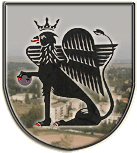 5435 Martfű, Szent István tér 1. Tel: 56/450-222; Fax: 56/450-853E-mail: titkarsag@ph.martfu.huELŐTERJESZTÉSa település környezetvédelmének szabályairól szóló önkormányzati rendeletre Martfű Város Önkormányzata Képviselő-testületének 2016. november 24-i üléséreElőkészítette:	Baloghné Juhász Erzsébet irodavezetőVéleményező:	Pénzügyi, Ügyrendi és Városfejlesztési BizottságDöntéshozatal:	minősített többség Tárgyalás módja:	nyilvános ülésIndokolása település környezetvédelmének szabályairól szóló …./2016.(…..) önkormányzati rendelethezA Képviselő-testület az önkormányzati rendeletek felülvizsgálatáról szóló 47/2016.(IV.28.) határozatában 2016. december 31-i határidővel rendelte el a település környezetvédelmének szabályairól szóló 20/2008.(XI.28.) rendelet módosítását.A magasabb rendű jogszabályok jelentős változása következtében a jelenleg hatályos önkormányzati rendelet több rendelkezése pontosításra szorul, illetőleg törlésre kerül.A hulladékokról szóló 2012. évi CLXXXV. törvény 35. §- ban kapott felhatalmazás alapján önkormányzatunk megalkotta a hulladékgazdálkodási közszolgáltatásról szóló 9/2014. (IV. 9.) rendeletét ezért a település környezetvédelmi szabályiról szóló rendeletünkben az erre vonatkozó szabályozás, alapfogalmak meghatározása nem indokolt.A környezet védelmének általános szabályairól szóló 1995. évi LIII. 48. § (4) bekezdés értelmében: a települési önkormányzat képviselő – testületének hatáskörébe tartozik:b) a háztartási tevékenységgel okozott légszennyezésre vonatkozó egyes sajátos, valamint az avar és kerti hulladék égetésére vonatkozó szabályok rendelettel történő megállapítása,Az élelmiszerláncról és hatósági felügyeletéről szóló 2008. évi XLVI. törvény 17. § (4) bekezdése tartalmazza a parlagfűre vonatkozó szabályt, ezért helyi rendeletben való szabályozása nem indokolt.A nem közművel összegyűjtött háztartási szennyvíz begyűjtésére vonatkozó helyi közszolgáltatásról szóló 5/2015. önkormányzati rendeletünk tartalmazza a szabályozást, ezért a település környezetvédelmi szabályiról szóló rendeletünkben az erre vonatkozó szabályozás nem indokolt.Fentiekre figyelemmel, a hatályban lévő rendelet hatályon kívül helyezése és új rendelet alkotása szükséges.A környezet védelmének általános szabályairól szóló 1995. évi LIII. 48. § (3) bekezdésben foglaltaknak megfelelően a rendelet tervezetet véleményezésre megküldtük a Jász- Nagykun- Szolnok Megyei Kormányhivatal Környezetvédelmi és Természetvédelmi Főosztály számára.1. §- hozA rendelet céljáról rendelkezik a §.	2-5. §- hozAz ingatlanok és közterületek tisztántartására vonatkozó szabályozást tartalmazzák a §-ok, mind az állampolgárok, mind pedig az önkormányzat tekintetében.	6. §- hoz A járművek üzembentartóira vonatkozó előírásokról rendelkezik a §.	7-8. §- hozA növényi hulladék ártalmatlanításáról rendelkezik a §. 9-11. §- hoz A közhasználatú zöldterületek fenntartásával és kezelésével kapcsolatos szabályozásról rendelkeznek a §- ok.	12. §- hozA növényzet telepítési távolságára vonatkozóan rendelkezik a §.	13.. §- hozA hatályba lépésről és a hatályon kívül helyezésről rendelkezik a §.Hatásvizsgálata település környezetvédelmének szabályairól szóló …./2016.(…..) önkormányzati rendelethezTársadalmi-gazdasági, költségvetési hatása:Társadalmi-gazdasági hatás tekintetében a rendelet-tervezet elfogadásával hozzájárulunk a fenntartható fejlődés feltételeinek biztosításához.Az önkormányzat költségvetésében a közterületek tisztántartásának, valamint a közhasználatú zöldterületek fenntartásának és kezelésének költségei minden évben rendelkezésre áll.Környezeti és egészségi hatása, következményei:A rendelet-tervezet elfogadásával hozzájárulunk az emberi egészség, a környezet elemeinek védelméhez.Adminisztratív terheket befolyásoló hatás:A rendelet elfogadása nem jár jelentős adminisztratív teherrel.A jogszabály megalkotásának szükségessége, a jogalkotás elmaradásának várható következményei:A rendelet-tervezet elfogadásával eleget teszünk a magasabb szintű jogszabályok előírásainak.A rendelet megalkotásának elmaradása veszélyeztetheti a kialakult településképet, a településtisztaságot, rendezettséget.A jogszabály alkalmazásához szükséges személyi, szervezeti, tárgyi és pénzügyi feltételek:Rendelkezésre állnak.Martfű, 2016. október 20. Dr. Papp Antal polgármesterLátta: Szász Éva 	jegyző